    Comparing Everyday Life Then and Now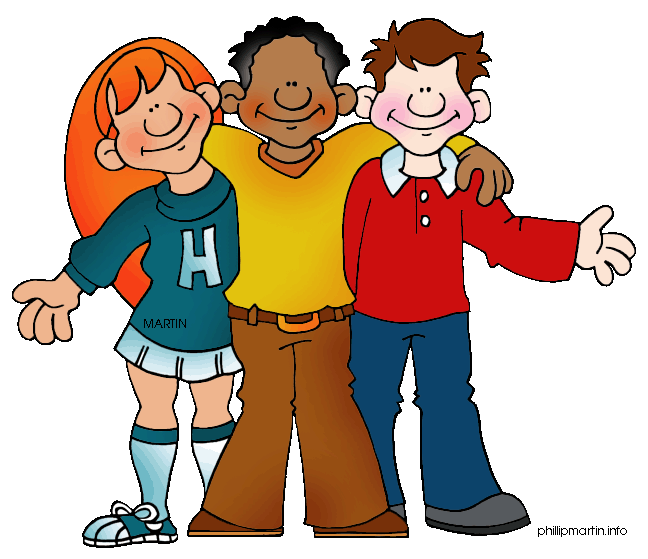 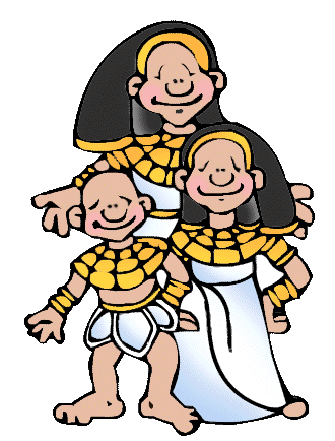 Select two objects from the museum that you can compare with items you use today.Object 1Name of Object ____________________________________________	Object number UC__________________________________________Description of the object and what it was used for______________________________________________________________________________________________________________________________________How is it similar/different to something you might use today?________________________________________________________________________________________________________________________________________________________________________________________________________________________________________________	Object 2Name of Object ____________________________________________	Object number UC__________________________________________Description of the object and what it was used for______________________________________________________________________________________________________________________________________How is it similar/different to something you might use today?________________________________________________________________________________________________________________________________________________________________________________________________________________________________________________Comparing Everyday Life Then and NowThink about your daily life and imagine what life was like in ancient Egypt. Fill out the diagram below to see the similarities and differences. 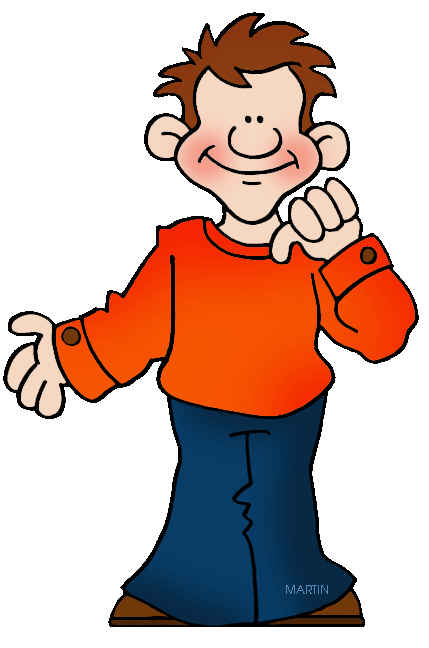 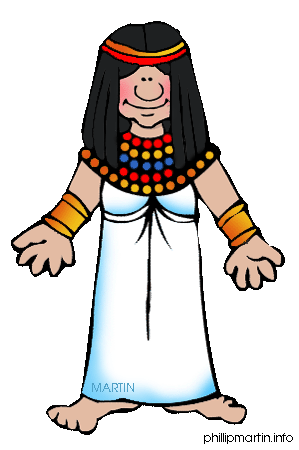 